Grundschule Flintsbach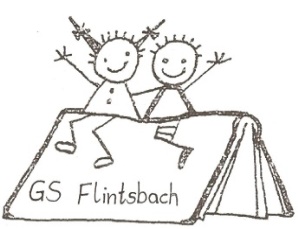    Oktober 2018Informationen zum Schuljahr 2018/19	     Sehr geehrte Eltern und Erziehungsberechtigte,als Schulleiterin der Grundschule Flintsbach möchte ich Sie herzlich begrüßen und Ihren Kindern und auch Ihnen ein gutes Schuljahr 2018/19 wünschen.Nachdem alles für einen reibungslosen Unterrichtsablauf organisiert ist und die zu Beginn eines Schuljahres nötigen Wahlen durchgeführt sind, darf ich Sie über Verschiedenes informieren:Schule und ElternhausDas vertrauensvolle Zusammenwirken aller ist für eine erfolgreiche Erziehung unent-behrlich. Ich darf Sie deshalb zu einer guten Zusammenarbeit zwischen Elternhaus und Schule einladen, damit im gemeinsamen Bemühen das Beste für Ihr Kind erreicht werden kann.Bei den Klassenelternsprecherwahlen wurden folgende Elternvertreter gewählt:Klasse 1a	1.	Kathrin Wagner			Tel. 3046695		2.         Martina Lederwascher		Tel. 6334012Klasse 2a	1.	Tanja Obermair			Tel. 706020		2.	Sabine Wechselberger		Tel. 706525Klasse 3a	1.	Regina Dettendorfer			Tel. 2219		2.         Christof Müller			Tel. 0177/8483444Klasse 3b	1.         Renate Unterseher			Tel. 7067166		2.         Bianca Kneisle			Tel. 6368106Klasse 4a	1.	Richard Mattern			Tel. 9779958				2.	Stephanie Keil			Tel. 707804 Erste Elternbeiratsvorsitzende im Schuljahr 2018/19 ist Frau Martina Paderhuber und Stellvertreterin ist Frau Tanja Biegon. Für die Homepage sind Frau Rosi Cowburn und Frau Friederike Selmayr Ansprechpartnerinnen, für die Kasse ist Frau Bianca Kneisle zuständig, Schriftführerin ist Frau Sandra Rauscher-Wohnhaas.1.2. Nutzen Sie vor allem die Möglichkeit der Sprechzeiten der Lehrkräfte. Die enge Verbindung                  zwischen Schule und Elternhaus soll durch den Kontakt mit den einzelnen Lehrern lebendig        sein.SprechzeitenverzeichnisSchulleitung:Frau Friederike Selmayr, Rektorin			nach VereinbarungFrau Cornelia Mayer, Stellvertreterin		Klassenleiter1a		Frau Brigitte Schumacher-Taigel		Montag	10:25 – 11:10	Uhr	2a		Frau Simone Herrmann			Dientag	10:25 – 11:10	Uhr3a		Frau Friederike Selmayr			Montag	12:15 – 13:00 Uhr3b		Frau Cornelia Mayer				Montag	12:15 – 13:00 Uhr4a		Frau Sandra Vögl				Dienstag	13:00 – 13:45 Uhr		FachlehrerRel.	Frau Christine Hartig				Dienstag	09:40 – 10:25 UhrRel.	Frau Christine Huber				nur nach Vereinbarung       WG	Frau Katharina Fuchs				Dienstag	08:45 – 09:30 Uhr       WG	Frau Irmengard Estermann			nur nach Vereinbarung       WG	Frau Marita Metnar				nur nach Vereinbarung       ZL		Frau Anne-Katrin Liegniez			nur nach Vereinbarung       MR	Frau Johanna Riedl im Festeinsatz				1.3. ElternsprechtagAm Dienstag, 27.11. findet der 1. Elternsprechtag im Schuljahr 2018/19 in der Zeit von 17:00 Uhr – 19:00 Uhr in den jeweiligen Klassenzimmern der Kinder statt.  Die Fachlehrerin für Werken und Gestalten, Frau Fuchs und Frau Hartig, Lehrerin für kath. Religion können Sie an diesem Tag von 17:00 – 18:00 Uhr sprechen. Frau Huber, Frau Estermann und Frau Metnar sind nur nach vorheriger Anmeldung für Gespräche zu erreichen.Der Elternsprechtag ist für all jene Eltern gedacht, die wegen Berufstätigkeit zu den wöchentlichen Sprechstunden der Lehrkräfte nicht kommen können. BeratungsdiensteQualifizierte Beratungslehrerin für unsere Schule ist Frau Ursula Staudt, Grundschule Oberaudorf, Tel. 08033/303-960  -962 schulberatung.staudt@freenet.deTelefonsprechstunde: 	Montag von 12:15 – 13:00 UhrSchulpsychologin und zuständig für unsere Schule ist Frau Manuela RepertStaatliches Schulamt Rosenheim, Tel. 08031/392-2061.Telefonsprechstunde ist jeweils 	Montag 11 – 12 Uhr, Mittwoch 14 – 15 Uhr und Donnerstag von 9 – 10 Uhr.E-Mail: Manuela.Reptert@lra-rosenheim.deStaattliche Schulberatung Oberbayern-OstBeetzstraße 4, 81679 MünchenFür jede persönliche Beratung ist eine Voranmeldung im Sekretariat erforderlich.Tel. 089/982955-1 10   Mail: info@sbost.deSchulbusverkehrDer Schulbus hält täglich nach Unterrichtsende um ca. 13:05 Uhr, am Brunnen vor der Schule. Die Kinder werden dort von einer Busaufsicht beaufsichtigt.Nach wie vor fährt um 12:15 Uhr kein Schulbus. Buskinder, die nicht in der Mittagsbetreuung angemeldet sind, werden in der Schule (sofern sie angemeldet sind und nicht abgeholt werden)  bis 13:00 Uhr betreut. Am Mittwoch und Donnerstag fährt auch um 11:30 Uhr kein Schulbus. Bitte denken Sie bei früheren Schulschlusszeiten Ihres Kindes daran.PausenzeitenDie 1. Pause findet von 09:30 Uhr bis 09:40 Uhr im Klassenzimmer statt. Hier haben die Kinder in Ruhe Zeit, um ihr mitgebrachtes Pausenbrot zu essen, etwas zu trinken und auf die Toilette zu gehen. Die 2. Pause dauert von 11:10 Uhr – 11:30 Uhr und findet bei fast jedem Wetter draußen statt. Denken Sie bitte an witterungsbedingte Kleidung.Entschuldigung im KrankheitsfallSollte Ihr Kind erkranken, so verständigen Sie bitte die Schule unbedingt bereits am 1.Tag vor 07:45 Uhr telefonisch (Tel. 8461) oder sprechen Sie die Krankmeldung auf den Anrufbeant-worter. Geben Sie, wenn bekannt, die Dauer der Erkrankung an oder melden Sie bitte Ihr Kind an weiteren Krankheitstagen erneut telefonisch im Büro ab. Eine schriftliche Entschuldigung ist innerhalb von 2 Tagen nach Genesung nachzureichen.KopfläuseWiederholt sind Läuse bei Kindern unserer Schule festgestellt worden. Läuse kann jeder bekommen, unabhängig von der persönlichen Sauberkeit. Um vorzubeugen und um das Problem in den Griff zu bekommen, haben wir nur eine Chance, wenn alle gemeinsam an einem Strang ziehen. Wir bitten Sie deshalb dringend um Ihre Mithilfe. Untersuchen Sie die Haare Ihres Kindes gründlich und gehen Sie gegebenenfalls zum Arzt. Sehr wichtig ist auch die Nachbehandlung bei einem Läusebefall. Informieren Sie bitte die Schule umgehend über einen etwaigen Läusebefall. Ihr Kind sollte erst wieder die Schule besuchen, wenn es ansteckungsfrei ist. Sollte bei uns an der Schule Läusebefall auftreten, werden wir Sie selbstverständlich informieren.RauchverbotSeit Beginn des Schuljahres 06/07 ist das Rauchen im Schulhaus und auf dem Schulgelände per Gesetz untersagt. Auch der Bereich beim Brunnen ist Schulgelände. Bitte denken Sie daran und auch an Ihre Vorbildfunktion.AbholungEltern, die ihre Kinder mit dem Auto zur Schule bringen und auch dort abholen, werden gebeten, den Lehrerparkplatz freizuhalten und auch nicht neben dem Pfarrhaus zu parken. Elternbeirat, Lehrerkollegium und Schulleitung bitten Sie dringend im Interesse der Sicherheit unserer Schulkinder, den hinteren Parkplatz zu benutzen und beim Herein- bzw. Herausfahren auf unsere Schüler zu achten. Bitte warten Sie auf Ihre Kinder vor dem Schulhaus und nicht direkt vor dem Klassenzimmer und in den Gängen.Ferienordnung 2018/19Herbstferien				29.10. 2018 – 02.11.2018Buß- und Bettag 			Mittwoch 21.11.2018					(schulfreier Tag nach dem Feiertagsgesetz)Weihnachtsferien			24.12.2018 – 04.01.2019Faschingsferien			04.03.2019 – 08.03.2019		Osterferien				15.04.2019 – 26.04.2019Pfingstferien				11.06.2019 – 21.06.2019				Sommerferien				29.07.2019 -  09.09.2019 (angegeben ist jeweils der erste und der letzte Ferientag)Um eine Beeinträchtigung des Unterrichtserfolges zu vermeiden, können Schülerinnen und Schüler nur in unabweisbaren Sonderfällen für einige Stunden oder für einen Tag vom Unterricht beurlaubt werden. In jedem Fall muss rechtzeitig und schriftlich ein Antrag durch die Erziehungsberechtigten erfolgen. VerwaltungUnsere Sekretärin Frau Joas ist am Montag, Dienstag und Donnerstag jeweils von        07:30 Uhr – 11:30 Uhr und am Mittwoch  von 07:30 Uhr – 9:30 Uhr im Büro zu erreichen.Gesundes FrühstückAuch dieses Jahr wird es jeweils am Mittwoch unser gesundes Frühstück geben. Bitte denken Sie daran, Ihrem Kind an diesem Tag etwas weniger Brotzeit mitzugeben. Ich möchte mich auf diesem Weg auch bei den Helfereltern für die zuverlässige Zubereitung des gesunden Pausen-frühstücks bedanken!HomepageAuf unserer Homepage finden Sie die aktuellen Termine, allgemeine Informationen zu unserer Schule, Berichte und Fotos zu unseren Veranstaltungen. Bitte besuchen Sie unsere Homepage unter der Adresse: www.grundschule-flintsbach.de Auch kurzfristige Terminverschiebungen oder Informationen wegen einem eventuellen Unterrichtsausfall, wie z. B. beim Hochwasser 2012/13, können dort nachgesehen werden.Mit freundlichen GrüßenFriederike Selmayr, Rektorin GS Flintsbach_____________________________________________________________________Den Eltern-Informationsbrief vom Oktober 2018 habe ich/haben wir erhalten.....................................................................		.....................................Name des Schülers							Klasse.....................................................................			........................................Flintsbach, den 								Unterschrift